Australian Capital TerritoryRoad Transport (General) Application of Road Transport Legislation Declaration 2019 (No 12)Disallowable instrument DI2019—258made under the Road Transport (General) Act 1999, s 13 (Power to exclude vehicles, persons or animals from road transport legislation) 1 	Name of instrument This instrument is the Road Transport (General) Application of Road Transport Legislation Declaration 2019 (No 12). 2 	Commencement This instrument commences at 7am on 7 December 2019. 3 	Declaration – third party insurance  I declare that the Road Transport (Third-Party Insurance) Act 2008 does not apply to a designated vehicle while being used to participate in a special stage of the Damesa Industries Rallye Des Femmes for any period beginning on an event official declaring (in whatever manner the event official describes) the special stage active for a testing session, media event, corporate event day or rally competition and ending on an event official declaring the special stage inactive. Note  	A reference to an Act includes a reference to the statutory instruments made or in force under the Act, including any regulation (see Legislation Act, s 104). Subclause (1) does not apply if the designated vehicle is— covered under a policy of compulsory third-party insurance of a place other than the ACT or under a law of the Commonwealth; or subject to coverage under a compulsory motor vehicle or trailer accident compensation scheme of a place other than the ACT or of the Commonwealth.4 	Declaration – other road transport legislation I declare that the following road transport legislation does not apply to a designated vehicle or the driver of a designated vehicle while participating in a special stage of the Damesa Industries Rallye Des Femmes for any period beginning on an event official declaring (in whatever manner the event official describes) the special stage active for a testing session, media event, corporate event day or rally competition and ending on an event official declaring the special stage inactive: the Road Transport (Driver Licensing) Act 1999;  the Road Transport (Safety and Traffic Management) Act 1999; and  the Road Transport (Vehicle Registration) Act 1999. 5  	Definitions In this instrument: designated vehicle means any of the following vehicles: a registered entrant motor vehicle; a registered promotional or official vehicle; an unidentified motor vehicle; an uninsured motor vehicle. entrant motor vehicle means: a vehicle entered for competition, by Damesa Industries Rallye Des Femmes, to take part in the special stages; or a promotional or official vehicle being used for promotional or official purposes during the special stages. event means the Damesa Industries Rallye Des Femmes. The Damesa Industries Rallye Des Femmes is a small scale event that involves a special stage being defined for the testing and demonstration of rally cars.event official means an official for the event who holds an official’s licence from the Confederation of Australian Motor Sport Ltd that authorises the official to declare event stages active or inactive. registered means registered under the Road Transport (Vehicle Registration) Act 1999. special stage, for the event, means a road or road related area highlighted in black in the maps included in the following Schedules to this instrument: Schedule 1 - Special Stages 1, 3 & 5 also known as Settlement I, II & III; andSchedule 2 - Special Stages 2, 4 & 6 also known as River Road I, II & III.unidentified motor vehicle—see the Road Transport (Third-Party Insurance) Act 2008, section 62. uninsured motor vehicle—see the Road Transport (Third-Party Insurance) Act 2008, section 60. 6 	Expiry This instrument expires at 6:30pm on 7 December 2019. Shane RattenburyMinister for Justice, Consumer Affairs and Road Safety 30 November 2019 Schedule 1 - Special Stages 1, 3 & 5 also known as Settlement I, II & III 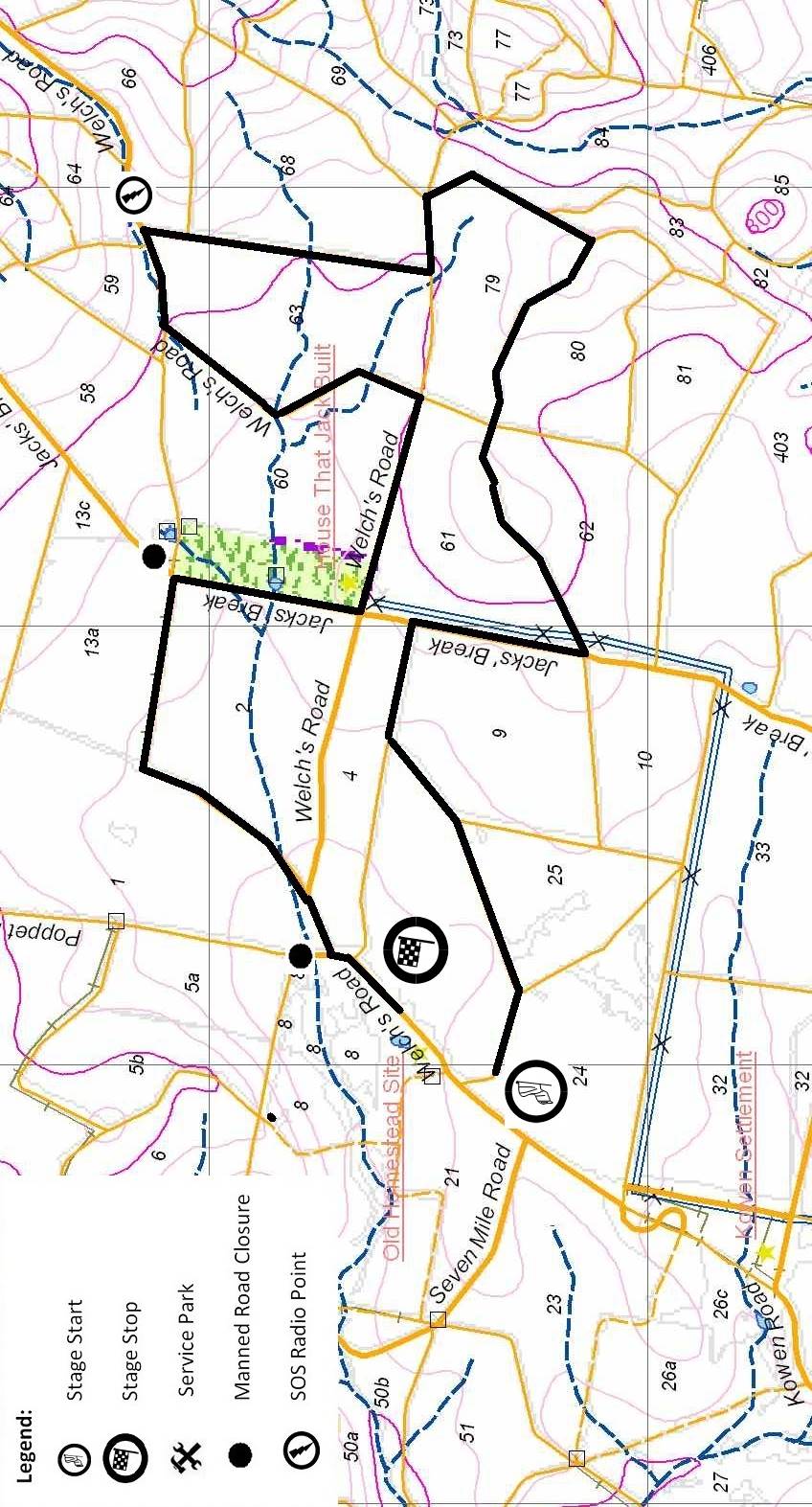 Schedule 2 - Special Stages 2, 4 & 6 also known as River Road I, II & III.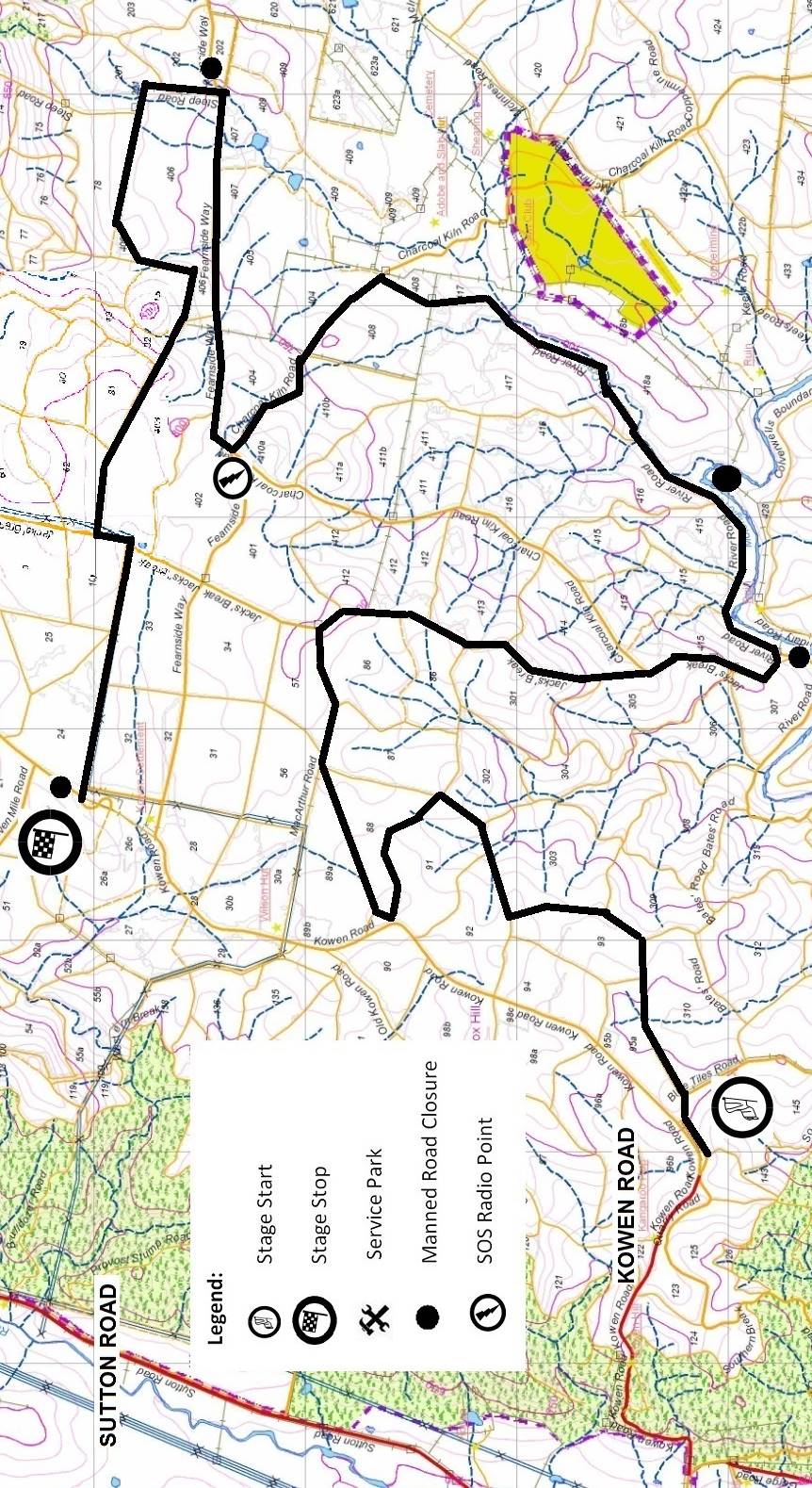 